Областное государственное бюджетное профессиональное образовательное учреждение«Смоленская академия профессионального образования»                                                                                  «Утверждаю»                                                                        Заместитель директора по УМР                                                                                                      Н.В. Судденкова                                                                                  «        «  _____________2014г.                                                              Комплект контрольно-измерительных материалов  по программе учебной дисциплины«Электротехника и  электроника»основной профессиональной образовательной программы по специальности СПО 280703 Пожарная безопасность (базовая подготовка)Смоленск           2014 Комплект контрольно-измерительных материалов  дисциплины разработан на основе Федерального государственного образовательного стандарта по специальности СПО 280703 Пожарная безопасность и программы учебной дисциплиныОрганизация разработчик: областное государственное  бюджетное профессиональное образовательное учреждение «Смоленская академия профессионального образования» Разработчик: Антипов В.А. - преподаватель специальных  дисциплин ОГБПОУ Смол АПОСогласовано с работодателями         ОАО «Измеритель»Рассмотрено на заседании кафедры«Технология машиностроения»Протокол № ____ от  «____» ____________2014г.Декан / Зав. кафедрой  ___________________    Володин Д.А .Утверждено  Научно-методическим советом ОГБПОУ Смол АПОПротокол №_______  от «____»  ___________ 2014гСодержаниеI Паспорт комплекта контрольно-оценочных средств1.1Область примененияКомплект контрольно-оценочных средств, предназначен для проверки результатов освоения профессиональной дисциплины  «Электротехника и основы электроники» основной профессиональной образовательной программы  по специальности СПО 280703 Пожарная безопасность (базовая подготовка)Комплект контрольно-оценочных средств позволяет оцениватьосвоенные умения и усвоенные знанияСистема контроля и оценки освоения программы учебной дисциплины	Предметом оценки учебной дисциплины являются освоенные умения и усвоенные знания обучающихся.           Текущий контроль освоения программы учебной дисциплины проводится в пределах учебного времени, отведенного на её изучение, с использованием таких методов как выполнение самостоятельных и  контрольных работ,  тестов, проведение  устного опроса, выполнение практических  и лабораторных работ.	Оценка освоения программы учебной дисциплины проводится в соответствии с  «Положением о текущем контроле успеваемости и промежуточной аттестации студентов в ОГБПОУ «Смоленская академия профессионального образования» и рабочим учебным планом по специальности.Форма итоговой аттестации по ОПОП при освоении учебной дисциплины: экзамен Организация контроля и оценки освоения программы учебной дисциплиныУсловием допуска к экзамену является положительная текущая аттестация по всем практическим и лабораторным работам учебной дисциплины, ключевым теоретическим вопросам дисциплины. 2 Комплект контрольно-измерительных материалов для оценки освоенных умений и усвоенных знаний учебной дисциплиныТеоретическое заданиеХарактеристики и параметры электрического поля.Основные  характеристики  и параметры магнитного поля. Законы последовательного соединения элементов.Законы параллельного соединения элементов.Постоянный электрический ток и его характеристики.Закон Ома  для участка цепи и для полной цепи.Законы  Кирхгофа в цепях постоянного тока.Переменный ток и его характеристики.Особенности цепей переменного тока.Законы Ома  и  Кирхгофа в цепях переменного тока.Векторные диаграммы цепей переменного тока.Коэффициент  мощности, его практическое значение и способы повышения.Электрические измерения. Погрешности измерений.Магнитоэлектрические приборы.Электромагнитные приборы.Измерение тока.Измерение напряжения.Измерение сопротивления.Особенности трёхфазных цепей переменного тока.Трансформатор: устройство,  принцип действия и применение.Устройство и принцип действия асинхронного двигателя.Устройство и принцип действия  машины постоянного тока.Параметрические датчики.Электрофизические свойства полупроводников. Виды проводимости полупроводников.Р-п переход и его свойства.Полупроводниковый диод:  устройство, принцип работы, применение.Биполярный транзистор: устройство, принцип работы, применение.Полевой транзистор: устройство, принцип работы, применение.Выпрямители:  назначение,  электрические  схемы.Сглаживающие фильтр:  назначение, электрические схемы.Усилители: принцип работы , основные  характеристики.Способы получения электрической энергии.Методы измерения основных параметров электрических цепей.Методы измерения основных параметров магнитных  цепей Способы получения электрической энергии. Свойства электроизоляционных материалов.Свойства проводников. Резонанс  напряжений в колебательном контуре. Выбор электрических и электронных устройств и приборов.Правила эксплуатации электрооборудования.2.2 Практическое задание 1. Расчет параметров магнитных цепей.2. Расчет параметров цепей постоянного тока.3. Расчет параметров однофазных цепей переменного тока.5. Чтение  принципиальных электрических и монтажных схем.6. Применение  электроизмерительных приборов и приспособлений.2.3. Условия выполнения задания.2.3.1. Задание выполняется в учебной аудитории, время выполнения задания один академический час.2.3.2 Используемое оборудование: калькулятор, 2.3.4 Соблюдение техники безопасности.2.4. Инструкция по выполнению задания2.4.1 Задание выполняется в два этапа:-  выполнение практического  задания; -  выполнение теоретического задания. 2.4.2 Время выполнения задания – максимальное время выполнения задания –  45 мин. (теоретическое  задание – 25 мин., практическое задание – 20 мин.)3. Критерии оценкиОценка «5» ставится в случае, если полно раскрыто содержание учебного материала; правильно выполнено практическое задание, ответ самостоятельный.Оценка «4» ставится, если раскрыто содержание материала, правильно даны определения, понятия,  но допущена неполнота определений, не влияющая на их смысл, практическое задание выполнено с ошибками.Оценка «3»  ставится, если продемонстрировано усвоение основного содержания учебного материала, но изложено фрагментарно, практическое задание выполнено не полностью.Оценка «2» ставится, если основное содержание учебного материала не раскрыто, не даны ответы на вспомогательные вопросы преподавателя, не выполнено практическое задание.4 Источники и литература4.1 Основные источникиЭлектротехника и электроника: учебник для СПО / под ред.  Б.И. Петленко. - 6-е изд., стереотип. - М.: Академия, 2010.Электротехника и основы электроники: Иванов И. И., Соловьев Г. И., Фролов В. Я. Учебник. 7-е изд., перераб. и доп. — СПб.: Издательство «Лань», 2012. — 736 с.Синдеев Ю. Г. Электротехника с основами электроники : учеб.пособие для проф. училищ, лицеев и колледжей / Ю. Г. Синдеев. - Изд. 12-е, доп. и перераб. ; Гриф МО. - Ростов н/Д : Феникс, 2010. - 407 с.4.2 Дополнительные  источники:Общая электротехника с основами электроники: Учеб.пособие для студ. неэлектротехн. спец. средних спец. учеб. заведений / Данилов И.А., Иванов П.М. - 6-е изд., стер. - М.: Высш. шк., 2005. - 752 с.: ил.Катаенко Ю. К. Электротехника : учеб.пособие / Ю. К. Катаенко. - М. : Дашков и К° ; Ростов н/Д : Академцентр, 2010. – 287с.Савилов Г.В. Электротехника и электроника : курс лекций / Г.В. Савилов. - М. : Дашков и К°, 2009. - 322 с.Федорченко А. А. Электротехника с основами электроники : учеб.для учащ. проф. училищ, лицеев и студ. колледжей / А. А. Федорченко, Ю. Г. Синдеев. - 2-е изд. - М. : Дашков и К°, 2010. - 415 с.5.Методическое пособие  и рабочая  тетрадь длялабораторных  работ  по дисциплине «Электротехника и  электроника».5. Пакет экзаменатораСМОЛЕНСКАЯ АКАДЕМИЯ ПРОФЕССИОНАЛЬНОГО ОБРАЗОВАНИЯСМОЛЕНСКАЯ АКАДЕМИЯ ПРОФЕССИОНАЛЬНОГО ОБРАЗОВАНИЯСМОЛЕНСКАЯ АКАДЕМИЯ ПРОФЕССИОНАЛЬНОГО ОБРАЗОВАНИЯСМОЛЕНСКАЯ АКАДЕМИЯ ПРОФЕССИОНАЛЬНОГО ОБРАЗОВАНИЯСМОЛЕНСКАЯ АКАДЕМИЯ ПРОФЕССИОНАЛЬНОГО ОБРАЗОВАНИЯСМОЛЕНСКАЯ АКАДЕМИЯ ПРОФЕССИОНАЛЬНОГО ОБРАЗОВАНИЯСМОЛЕНСКАЯ АКАДЕМИЯ ПРОФЕССИОНАЛЬНОГО ОБРАЗОВАНИЯСМОЛЕНСКАЯ АКАДЕМИЯ ПРОФЕССИОНАЛЬНОГО ОБРАЗОВАНИЯСМОЛЕНСКАЯ АКАДЕМИЯ ПРОФЕССИОНАЛЬНОГО ОБРАЗОВАНИЯСМОЛЕНСКАЯ АКАДЕМИЯ ПРОФЕССИОНАЛЬНОГО ОБРАЗОВАНИЯСМОЛЕНСКАЯ АКАДЕМИЯ ПРОФЕССИОНАЛЬНОГО ОБРАЗОВАНИЯСМОЛЕНСКАЯ АКАДЕМИЯ ПРОФЕССИОНАЛЬНОГО ОБРАЗОВАНИЯСМОЛЕНСКАЯ АКАДЕМИЯ ПРОФЕССИОНАЛЬНОГО ОБРАЗОВАНИЯСМОЛЕНСКАЯ АКАДЕМИЯ ПРОФЕССИОНАЛЬНОГО ОБРАЗОВАНИЯСМОЛЕНСКАЯ АКАДЕМИЯ ПРОФЕССИОНАЛЬНОГО ОБРАЗОВАНИЯСМОЛЕНСКАЯ АКАДЕМИЯ ПРОФЕССИОНАЛЬНОГО ОБРАЗОВАНИЯ СМОЛЕНСКАЯ АКАДЕМИЯ ПРОФЕССИОНАЛЬНОГО ОБРАЗОВАНИЯСМОЛЕНСКАЯ АКАДЕМИЯ ПРОФЕССИОНАЛЬНОГО ОБРАЗОВАНИЯСМОЛЕНСКАЯ АКАДЕМИЯ ПРОФЕССИОНАЛЬНОГО ОБРАЗОВАНИЯСМОЛЕНСКАЯ АКАДЕМИЯ ПРОФЕССИОНАЛЬНОГО ОБРАЗОВАНИЯСМОЛЕНСКАЯ АКАДЕМИЯ ПРОФЕССИОНАЛЬНОГО ОБРАЗОВАНИЯСМОЛЕНСКАЯ АКАДЕМИЯ ПРОФЕССИОНАЛЬНОГО ОБРАЗОВАНИЯСМОЛЕНСКАЯ АКАДЕМИЯ ПРОФЕССИОНАЛЬНОГО ОБРАЗОВАНИЯСМОЛЕНСКАЯ АКАДЕМИЯ ПРОФЕССИОНАЛЬНОГО ОБРАЗОВАНИЯСМОЛЕНСКАЯ АКАДЕМИЯ ПРОФЕССИОНАЛЬНОГО ОБРАЗОВАНИЯСМОЛЕНСКАЯ АКАДЕМИЯ ПРОФЕССИОНАЛЬНОГО ОБРАЗОВАНИЯСМОЛЕНСКАЯ АКАДЕМИЯ ПРОФЕССИОНАЛЬНОГО ОБРАЗОВАНИЯСМОЛЕНСКАЯ АКАДЕМИЯ ПРОФЕССИОНАЛЬНОГО ОБРАЗОВАНИЯСМОЛЕНСКАЯ АКАДЕМИЯ ПРОФЕССИОНАЛЬНОГО ОБРАЗОВАНИЯСМОЛЕНСКАЯ АКАДЕМИЯ ПРОФЕССИОНАЛЬНОГО ОБРАЗОВАНИЯ1.Паспорт комплекта контрольно-измерительных 4     1.1Область  применения4     1.2Система  контроля  и   оценки     освоения  программы  учебной    дисциплины6     1.2.1Формы итоговой аттестации по ОПОП при освоении учебной дисциплины:6     1.2.2. Организация контроля и оценки освоения программы ОП6II.Комплект материалов для оценки освоенных умений и усвоенных знаний по дисциплине «Электротехника и основы электроники »6     2.1Теоретическое задание6     2.2. Практическое задание7     2.3. Условия выполнения задания7     2.4. Инструкция по выполнению задания7      3. Критерии оценки84.Источники и литература9      5. Пакет экзаменатора9Освоенные уменияПоказатели оценки результата12Использовать основные законы и принципы теоретической электротехники и электронной техники в профессиональной деятельности.Обоснованность использования основных  законов  и принципов теоретической электротехники и электронной техники в профессиональной деятельности.Читать принципиальные электрические и монтажные схемы.Правильность чтения принципиальных  электрических  и монтажных схемРассчитывать параметры электрических и магнитных цепей.Правильность  расчетов электрических и магнитных цепей.Пользоваться электроизмерительными приборами и приспособлениями.Соблюдение  Правил пользования  Усвоенные знания:Способы получения, передачи  и использования электрической энергии.Правильно  описывает способы получения, передачи  и использования электрической энергииОсновные законы электротехники, терминологию.Четко формулирует законы электротехники, грамотно применяет электротехническую терминологию.Характеристики и параметры электрических и магнитных цепей, свойства проводников, полупроводников, электроизоляционных, магнитных материаловПолно раскрывает характеристики и параметры электрических и магнитных цепей при эксплуатации технологического оборудования, Методы расчета и измерения основных параметров электрических и магнитных цепей.Точно описывает методы расчетов и измерений параметров электрических и магнитных цепей.Принципы действия, устройство, основные характеристики электротехнических и электронных устройств и приборовПолно описывает принципы действия, устройство, основные характеристики электротехнических и электронных устройств и приборов.Принципы выбора электрических и электронных устройств и приборовПравильно описывает электрические и электронные устройств и приборов при обеспечении измерений и эксплуатации технических средств.Правила эксплуатации электрооборудования. Точно излагает правила эксплуатации электрооборудования  Рассмотрено на заседании кафедрыПротокол №   от Декан  Д.А. ВолодинЭКЗАМЕНАЦИОННЫЙ БИЛЕТ № 1«Электротехника и электроника»                   Специальность         280703 Пожарная безопасность«УТВЕРЖДАЮ»Зам. директора по УМРН.В. Судденкова               . 2014 гОпишите  устройство, принцип действия и применение трансформатора.Охарактеризуйте электронные выпрямители, их назначение и применение.Составьте для данной цепи уравнения       по 1 закону Кирхгофа.Опишите  устройство, принцип действия и применение трансформатора.Охарактеризуйте электронные выпрямители, их назначение и применение.Составьте для данной цепи уравнения       по 1 закону Кирхгофа.Опишите  устройство, принцип действия и применение трансформатора.Охарактеризуйте электронные выпрямители, их назначение и применение.Составьте для данной цепи уравнения       по 1 закону Кирхгофа.Преподаватель: Антипов В.А.________________________Преподаватель: Антипов В.А.________________________Преподаватель: Антипов В.А.________________________Рассмотрено на заседании кафедрыПротокол №   от Декан  Д.А. ВолодинЭКЗАМЕНАЦИОННЫЙ БИЛЕТ № 2«Электротехника и электроника»                   Специальность         280703 Пожарная безопасность.УТВЕРЖДАЮЗам. директора по УМРН.В. Судденкова .                    2014 г1.Охарактеризуйте Р-п переход, его получение      и свойства.2. Объясните устройство и принцип действия      параметрических датчиков.3.Найдите эквивалентное сопротивление цепи,     еслиR1=10  Ом;       R3 = 8  Ом;R2=6  Ом;         R4=R5=4 Ом.1.Охарактеризуйте Р-п переход, его получение      и свойства.2. Объясните устройство и принцип действия      параметрических датчиков.3.Найдите эквивалентное сопротивление цепи,     еслиR1=10  Ом;       R3 = 8  Ом;R2=6  Ом;         R4=R5=4 Ом.1.Охарактеризуйте Р-п переход, его получение      и свойства.2. Объясните устройство и принцип действия      параметрических датчиков.3.Найдите эквивалентное сопротивление цепи,     еслиR1=10  Ом;       R3 = 8  Ом;R2=6  Ом;         R4=R5=4 Ом.Преподаватель: Антипов В.А.________________________Преподаватель: Антипов В.А.________________________Преподаватель: Антипов В.А.________________________Рассмотрено на заседании кафедрыПротокол №   от Декан  Д.А. ВолодинЭКЗАМЕНАЦИОННЫЙ БИЛЕТ № 3«Электротехника и электроника»                   Специальность         280703 Пожарная безопасность.УТВЕРЖДАЮЗам. директора по УМРН.В. Судденкова  1.Охарактеризуйте электрическое  поле,        приведите его характеристики. 2. Приведите методы измерения основных параметров электрических цепей.3.Для данной цепи определите количество        узлов и составьте уравнения         по 1 закону Кирхгофа. 1.Охарактеризуйте электрическое  поле,        приведите его характеристики. 2. Приведите методы измерения основных параметров электрических цепей.3.Для данной цепи определите количество        узлов и составьте уравнения         по 1 закону Кирхгофа. 1.Охарактеризуйте электрическое  поле,        приведите его характеристики. 2. Приведите методы измерения основных параметров электрических цепей.3.Для данной цепи определите количество        узлов и составьте уравнения         по 1 закону Кирхгофа.Преподаватель:  Антипов В.А..________________________Преподаватель:  Антипов В.А..________________________Преподаватель:  Антипов В.А..________________________Рассмотрено на заседании кафедрыПротокол №   от Декан  Д.А. ВолодинЭКЗАМЕНАЦИОННЫЙ БИЛЕТ № 4«Электротехника и электроника»                   Специальность         280703 Пожарная безопасность.УТВЕРЖДАЮЗам. директора по УМРН.В. Судденкова 2014 гОхарактеризуйте магнитное поле, приведите его характеристики.Объясните электрофизические свойства полупроводников. Охарактеризуйте  виды проводимости полупроводников.Определите полное сопротивление цепи переменного тока, если она  содержит последовательно соединённые индуктивность    L = 44 мГн,   ёмкость  С = 25,5 мкФ и активное сопротивление       R = 37 Ом.  Частота тока  в сети    f = 50 Гц. Охарактеризуйте магнитное поле, приведите его характеристики.Объясните электрофизические свойства полупроводников. Охарактеризуйте  виды проводимости полупроводников.Определите полное сопротивление цепи переменного тока, если она  содержит последовательно соединённые индуктивность    L = 44 мГн,   ёмкость  С = 25,5 мкФ и активное сопротивление       R = 37 Ом.  Частота тока  в сети    f = 50 Гц. Охарактеризуйте магнитное поле, приведите его характеристики.Объясните электрофизические свойства полупроводников. Охарактеризуйте  виды проводимости полупроводников.Определите полное сопротивление цепи переменного тока, если она  содержит последовательно соединённые индуктивность    L = 44 мГн,   ёмкость  С = 25,5 мкФ и активное сопротивление       R = 37 Ом.  Частота тока  в сети    f = 50 Гц. Преподаватель:  Антипов В.А. ________________________Преподаватель:  Антипов В.А. ________________________Преподаватель:  Антипов В.А. ________________________Рассмотрено на заседании кафедрыПротокол №   от Декан  Д.А. ВолодинЭКЗАМЕНАЦИОННЫЙ БИЛЕТ № 5«Электротехника и электроника»                   Специальность         280703 Пожарная безопасность.УТВЕРЖДАЮЗам. директора по УМРН.В. Судденкова                  2014 гОпишите устройство, принцип работы, применение биполярного транзистораОхарактеризуйте явление резонанса  напряжений.Прочитайте электрическую схему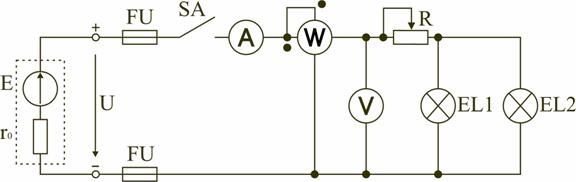 Опишите устройство, принцип работы, применение биполярного транзистораОхарактеризуйте явление резонанса  напряжений.Прочитайте электрическую схемуОпишите устройство, принцип работы, применение биполярного транзистораОхарактеризуйте явление резонанса  напряжений.Прочитайте электрическую схемуПреподаватель:  Антипов В.А..________________________Преподаватель:  Антипов В.А..________________________Преподаватель:  Антипов В.А..________________________Рассмотрено на заседании кафедрыПротокол №   от Декан Д.А. ВолодинЭКЗАМЕНАЦИОННЫЙ БИЛЕТ № 6     «Электротехника и электроника»                   Специальность         280703 Пожарная безопасность.УТВЕРЖДАЮЗам. директора по УМРН.В. Судденкова               2014 гОпишите принцип получения и характеристики переменного тока. Объясните принцип действия асинхронного двигателя, устройство,   применение.Вычислите  для данной цепи  эквивалентноесопротивление, если все сопротивления равны8 Ом.Опишите принцип получения и характеристики переменного тока. Объясните принцип действия асинхронного двигателя, устройство,   применение.Вычислите  для данной цепи  эквивалентноесопротивление, если все сопротивления равны8 Ом.Опишите принцип получения и характеристики переменного тока. Объясните принцип действия асинхронного двигателя, устройство,   применение.Вычислите  для данной цепи  эквивалентноесопротивление, если все сопротивления равны8 Ом.Преподаватель:  Антипов В.А..________________________Преподаватель:  Антипов В.А..________________________Преподаватель:  Антипов В.А..________________________Рассмотрено на заседании кафедрыПротокол №   от Декан  Д.А. ВолодинЭКЗАМЕНАЦИОННЫЙ БИЛЕТ № 7«Электротехника и электроника»                   Специальность         280703 Пожарная безопасность.УТВЕРЖДАЮЗам. директора по УМРН.В. Судденкова           2014 гОпишите устройство  машины постоянного тока, принцип действия и применение.Охарактеризуйте полупроводниковый диод, его устройство, принцип работы и применение.Составьте для данной цепи уравнения по  2 закону    Кирхгофа.Опишите устройство  машины постоянного тока, принцип действия и применение.Охарактеризуйте полупроводниковый диод, его устройство, принцип работы и применение.Составьте для данной цепи уравнения по  2 закону    Кирхгофа.Опишите устройство  машины постоянного тока, принцип действия и применение.Охарактеризуйте полупроводниковый диод, его устройство, принцип работы и применение.Составьте для данной цепи уравнения по  2 закону    Кирхгофа.Преподаватель:  Антипов В.А..________________________Преподаватель:  Антипов В.А..________________________Преподаватель:  Антипов В.А..________________________Рассмотрено на заседании кафедрыПротокол №   от Декан  Д.А. ВолодинЭКЗАМЕНАЦИОННЫЙ БИЛЕТ № 8«Электротехника и электроника»                   Специальность         280703 Пожарная безопасность.УТВЕРЖДАЮЗам. директора по УМРН.В. Судденкова             . 2014 гОпишите  устройство, принцип действия иприменение трансформатора.Приведите характеристики и параметрымагнитных материалов.Найдите эквивалентное сопротивление, еслиR1 =  10  Ом,        R2  = 4Ом,        R3  = 15 Ом,    R4 = 4 Ом,R5 =  6 Ом,         R6 = 5 Ом.Опишите  устройство, принцип действия иприменение трансформатора.Приведите характеристики и параметрымагнитных материалов.Найдите эквивалентное сопротивление, еслиR1 =  10  Ом,        R2  = 4Ом,        R3  = 15 Ом,    R4 = 4 Ом,R5 =  6 Ом,         R6 = 5 Ом.Опишите  устройство, принцип действия иприменение трансформатора.Приведите характеристики и параметрымагнитных материалов.Найдите эквивалентное сопротивление, еслиR1 =  10  Ом,        R2  = 4Ом,        R3  = 15 Ом,    R4 = 4 Ом,R5 =  6 Ом,         R6 = 5 Ом.Преподаватель:  Антипов В.А..________________________Преподаватель:  Антипов В.А..________________________Преподаватель:  Антипов В.А..________________________Рассмотрено на заседании кафедрыПротокол №   от Декан  Д.А. ВолодинЭКЗАМЕНАЦИОННЫЙ БИЛЕТ № 9«Электротехника и электроника»                   Специальность         280703 Пожарная безопасность.УТВЕРЖДАЮЗам. директора по УМРН.В. Судденкова                       2014 гОбъясните  практическое значение коэффициента  мощности,    способы его повышенияОбъясните  принцип работы и  применение сглаживающих  фильтров.     .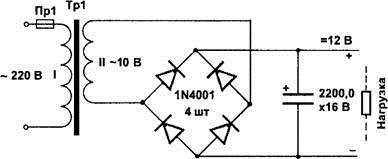 Прочитайте электрическую схему.Объясните  практическое значение коэффициента  мощности,    способы его повышенияОбъясните  принцип работы и  применение сглаживающих  фильтров.     .Прочитайте электрическую схему.Объясните  практическое значение коэффициента  мощности,    способы его повышенияОбъясните  принцип работы и  применение сглаживающих  фильтров.     .Прочитайте электрическую схему.Преподаватель:  Антипов В.А .________________________Преподаватель:  Антипов В.А .________________________Преподаватель:  Антипов В.А .________________________Рассмотрено на заседании кафедрыПротокол №   от Декан  Д.А. ВолодинЭКЗАМЕНАЦИОННЫЙ БИЛЕТ № 10«Электротехника и электроника»                   Специальность         280703 Пожарная безопасность.УТВЕРЖДАЮЗам. директора по УМРН.В. Судденкова                     . 2014 гПриведите законы Ома  и  Кирхгофа в цепях переменного тока.Охарактеризуйте выпрямители, их назначение. Приведите структурную схему.Определите ЭДС аккумулятора  и  напряжение на зажимах лампочки, если аккумулятор с внутренним сопротивлением  r0 =  0.4  Ом работает на лампочку с сопротивлением R = 12,5 Ом. При этом ток в цепи равен   I = 0,28 А.Приведите законы Ома  и  Кирхгофа в цепях переменного тока.Охарактеризуйте выпрямители, их назначение. Приведите структурную схему.Определите ЭДС аккумулятора  и  напряжение на зажимах лампочки, если аккумулятор с внутренним сопротивлением  r0 =  0.4  Ом работает на лампочку с сопротивлением R = 12,5 Ом. При этом ток в цепи равен   I = 0,28 А.Приведите законы Ома  и  Кирхгофа в цепях переменного тока.Охарактеризуйте выпрямители, их назначение. Приведите структурную схему.Определите ЭДС аккумулятора  и  напряжение на зажимах лампочки, если аккумулятор с внутренним сопротивлением  r0 =  0.4  Ом работает на лампочку с сопротивлением R = 12,5 Ом. При этом ток в цепи равен   I = 0,28 А.Преподаватель:  Антипов В.А..________________________Преподаватель:  Антипов В.А..________________________Преподаватель:  Антипов В.А..________________________Рассмотрено на заседании кафедрыПротокол №   от Декан  Д.А. ВолодинЭКЗАМЕНАЦИОННЫЙ БИЛЕТ № 11«Электротехника и электроника»                   Специальность         280703 Пожарная безопасность.УТВЕРЖДАЮЗам. директора по УМРН.В. Судденкова                       2014 гПриведите закон Ома  для участка цепи и для полной цепи, начертите схемы.Назовите основные правила эксплуатации электрооборудования. 3..Дана схема смешанного соединения четырех  резисторов по 10 Ом каждый. Найди общее  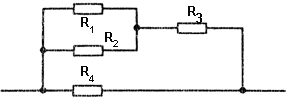 сопротивление  участка цепи. Приведите закон Ома  для участка цепи и для полной цепи, начертите схемы.Назовите основные правила эксплуатации электрооборудования. 3..Дана схема смешанного соединения четырех  резисторов по 10 Ом каждый. Найди общее  сопротивление  участка цепи. Приведите закон Ома  для участка цепи и для полной цепи, начертите схемы.Назовите основные правила эксплуатации электрооборудования. 3..Дана схема смешанного соединения четырех  резисторов по 10 Ом каждый. Найди общее  сопротивление  участка цепи. Преподаватель:  Антипов В.А..________________________Преподаватель:  Антипов В.А..________________________Преподаватель:  Антипов В.А..________________________Рассмотрено на заседании кафедрыПротокол №   от Декан  Д.А. ВолодинЭКЗАМЕНАЦИОННЫЙ БИЛЕТ № 12«Электротехника и электроника»                   Специальность         280703 Пожарная безопасность.УТВЕРЖДАЮЗам. директора по УМРН.В. Судденкова                        2014 г1.Приведите законы параллельного соединенияпроводников.                                                    2.Объясните особенности трёхфазных цепей переменного тока.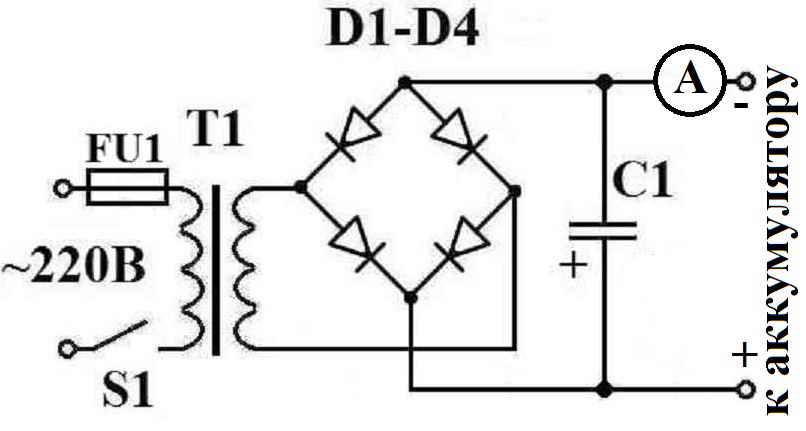 3.Прочитайте электрическую схему1.Приведите законы параллельного соединенияпроводников.                                                    2.Объясните особенности трёхфазных цепей переменного тока.3.Прочитайте электрическую схему1.Приведите законы параллельного соединенияпроводников.                                                    2.Объясните особенности трёхфазных цепей переменного тока.3.Прочитайте электрическую схемуПреподаватель:  Антипов В.А..________________________Преподаватель:  Антипов В.А..________________________Преподаватель:  Антипов В.А..________________________Рассмотрено на заседании кафедрыПротокол №    от Декан  Д.А. ВолодинЭКЗАМЕНАЦИОННЫЙ БИЛЕТ № 13«Электротехника и электроника»                   Специальность         280703 Пожарная безопасность.УТВЕРЖДАЮЗам. директора по УМРН.В. Судденкова                      2014 гНазовите законы последовательного соединения проводников, начертите электрическую схему.Объясните правила выбора электроизмерительных приборов.Даны пять резисторов, имеющих сопротивления: R1=2 Ом,      R2=3 Ом,     R3=4 Ом,    R4=20 Ом,    R5=1 Ом. Начертите схемы возможных соединений этих резисторов и вычислите общее сопротивление.Назовите законы последовательного соединения проводников, начертите электрическую схему.Объясните правила выбора электроизмерительных приборов.Даны пять резисторов, имеющих сопротивления: R1=2 Ом,      R2=3 Ом,     R3=4 Ом,    R4=20 Ом,    R5=1 Ом. Начертите схемы возможных соединений этих резисторов и вычислите общее сопротивление.Назовите законы последовательного соединения проводников, начертите электрическую схему.Объясните правила выбора электроизмерительных приборов.Даны пять резисторов, имеющих сопротивления: R1=2 Ом,      R2=3 Ом,     R3=4 Ом,    R4=20 Ом,    R5=1 Ом. Начертите схемы возможных соединений этих резисторов и вычислите общее сопротивление.Преподаватель:  Антипов В.А. .________________________Преподаватель:  Антипов В.А. .________________________Преподаватель:  Антипов В.А. .________________________Рассмотрено на заседании кафедрыПротокол №   от Декан  Д.А. ВолодинЭКЗАМЕНАЦИОННЫЙ БИЛЕТ № 14«Электротехника и электроника»                   Специальность         280703 Пожарная безопасность.УТВЕРЖДАЮЗам. директора по УМРН.В. Судденкова                  2014 гОпишите принцип измерение тока, начертите электрическую схему.Объясните электрофизические свойства полупроводников. Опишите виды проводимости полупроводников.Рассчитайте, как нужно соединить четыре резистора, сопротивления которых 0,5 Ом, 2 Ом, 3,5 Ом и 4 Ом, чтобы их общее сопротивление было 1 Ом?Опишите принцип измерение тока, начертите электрическую схему.Объясните электрофизические свойства полупроводников. Опишите виды проводимости полупроводников.Рассчитайте, как нужно соединить четыре резистора, сопротивления которых 0,5 Ом, 2 Ом, 3,5 Ом и 4 Ом, чтобы их общее сопротивление было 1 Ом?Опишите принцип измерение тока, начертите электрическую схему.Объясните электрофизические свойства полупроводников. Опишите виды проводимости полупроводников.Рассчитайте, как нужно соединить четыре резистора, сопротивления которых 0,5 Ом, 2 Ом, 3,5 Ом и 4 Ом, чтобы их общее сопротивление было 1 Ом?Преподаватель:  Антипов В.А. ________________________Преподаватель:  Антипов В.А. ________________________Преподаватель:  Антипов В.А. ________________________Рассмотрено на заседании кафедрыПротокол №   от Декан  Д.А. ВолодинЭКЗАМЕНАЦИОННЫЙ БИЛЕТ № 15«Электротехника и электроника»                   Специальность         280703 Пожарная безопасность.УТВЕРЖДАЮЗам. директора по УМРН.В. Судденкова                2014 гПриведите определение  постоянного электрического тока и его характеристики.Опишите способы измерения  напряжения, начертите электрическую схему.Определите число витков в первичной обмотке, если известен коэффициент трансформации Ктр = 50 и вторичное напряжение U = 15 B. При этом на каждый вольт рабочего напряжения  понижающего  трансформатора приходится  0,5 виткаПриведите определение  постоянного электрического тока и его характеристики.Опишите способы измерения  напряжения, начертите электрическую схему.Определите число витков в первичной обмотке, если известен коэффициент трансформации Ктр = 50 и вторичное напряжение U = 15 B. При этом на каждый вольт рабочего напряжения  понижающего  трансформатора приходится  0,5 виткаПриведите определение  постоянного электрического тока и его характеристики.Опишите способы измерения  напряжения, начертите электрическую схему.Определите число витков в первичной обмотке, если известен коэффициент трансформации Ктр = 50 и вторичное напряжение U = 15 B. При этом на каждый вольт рабочего напряжения  понижающего  трансформатора приходится  0,5 виткаПреподаватель:  Антипов В.А..________________________Преподаватель:  Антипов В.А..________________________Преподаватель:  Антипов В.А..________________________Рассмотрено на заседании кафедрыПротокол №  от Декан  Д.А. ВолодинЭКЗАМЕНАЦИОННЫЙ БИЛЕТ № 16«Электротехника и электроника»                   Специальность         280703 Пожарная безопасность.УТВЕРЖДАЮЗам. директора по УМРН.В. Судденкова                  2014 гОпишите правила построения векторных диаграмм переменного тока.Охарактеризуйте принципы выбора электрических устройств.Найдите эквивалентное сопротивление, еслиR1 =  20  Ом,        R2  = 14  Ом,        R3  = 10 Ом,R4 = 10 Ом,             R5 =  5 Ом,         R6 = 15 Ом.Опишите правила построения векторных диаграмм переменного тока.Охарактеризуйте принципы выбора электрических устройств.Найдите эквивалентное сопротивление, еслиR1 =  20  Ом,        R2  = 14  Ом,        R3  = 10 Ом,R4 = 10 Ом,             R5 =  5 Ом,         R6 = 15 Ом.Опишите правила построения векторных диаграмм переменного тока.Охарактеризуйте принципы выбора электрических устройств.Найдите эквивалентное сопротивление, еслиR1 =  20  Ом,        R2  = 14  Ом,        R3  = 10 Ом,R4 = 10 Ом,             R5 =  5 Ом,         R6 = 15 Ом.Преподаватель:  Антипов В.А..________________________Преподаватель:  Антипов В.А..________________________Преподаватель:  Антипов В.А..________________________Рассмотрено на заседании кафедрыПротокол №   от Декан  Д.А. ВолодинЭКЗАМЕНАЦИОННЫЙ БИЛЕТ № 17«Электротехника и электроника»                   Специальность         280703 Пожарная безопасность.УТВЕРЖДАЮЗам. директора по УМРН.В. Судденкова           2014 гПриведите  особенности цепей переменного тока.Приведите правила пользования электроизмерительными приборами и устройствами.Найдите эквивалентное сопротивление, еслиR1 =  20  Ом,        R2  = 5  Ом,        R3  = 15 Ом,R4 = 10 Ом,             R5 =  40 Ом,         Приведите  особенности цепей переменного тока.Приведите правила пользования электроизмерительными приборами и устройствами.Найдите эквивалентное сопротивление, еслиR1 =  20  Ом,        R2  = 5  Ом,        R3  = 15 Ом,R4 = 10 Ом,             R5 =  40 Ом,         Приведите  особенности цепей переменного тока.Приведите правила пользования электроизмерительными приборами и устройствами.Найдите эквивалентное сопротивление, еслиR1 =  20  Ом,        R2  = 5  Ом,        R3  = 15 Ом,R4 = 10 Ом,             R5 =  40 Ом,         Преподаватель:  Антипов В.А..________________________Преподаватель:  Антипов В.А..________________________Преподаватель:  Антипов В.А..________________________Рассмотрено на заседании кафедрыПротокол №   от Декан  Д.А. ВолодинЭКЗАМЕНАЦИОННЫЙ БИЛЕТ № 18«Электротехника и электроника»                   Специальность         280703 Пожарная безопасность.УТВЕРЖДАЮЗам. директора по УМРН.В. Судденкова                    2014 гОпишите электрофизические свойства полупроводников. Охарактеризуйте выпрямители, их назначение, Приведите структурную схему.Для данной цепи определите количество ветвей и узлов и составьте уравнения             по 1 закону Кирхгофа.Опишите электрофизические свойства полупроводников. Охарактеризуйте выпрямители, их назначение, Приведите структурную схему.Для данной цепи определите количество ветвей и узлов и составьте уравнения             по 1 закону Кирхгофа.Опишите электрофизические свойства полупроводников. Охарактеризуйте выпрямители, их назначение, Приведите структурную схему.Для данной цепи определите количество ветвей и узлов и составьте уравнения             по 1 закону Кирхгофа.Преподаватель:  Антипов В.А..________________________Преподаватель:  Антипов В.А..________________________Преподаватель:  Антипов В.А..________________________Рассмотрено на заседании кафедрыПротокол №     от Декан  Д.А. ВолодинЭКЗАМЕНАЦИОННЫЙ БИЛЕТ № 19«Электротехника и электроника»                   Специальность         280703 Пожарная безопасность.УТВЕРЖДАЮЗам. директора по УМРН.В. Судденкова                     2014 гОхарактеризуйте свойства электроизоляционных материалов. 2.Назовите основные Правила эксплуатации электрооборудования.       3.Измерительный прибор без шунта с R = 0,28 ом имеет шкалу в 50 делений, цена деления C = 0,01 A/дел.  Определите предельную величину измеряемого тока при подключении шунта  сопротивлением Rш = 0,02 ом.Охарактеризуйте свойства электроизоляционных материалов. 2.Назовите основные Правила эксплуатации электрооборудования.       3.Измерительный прибор без шунта с R = 0,28 ом имеет шкалу в 50 делений, цена деления C = 0,01 A/дел.  Определите предельную величину измеряемого тока при подключении шунта  сопротивлением Rш = 0,02 ом.Охарактеризуйте свойства электроизоляционных материалов. 2.Назовите основные Правила эксплуатации электрооборудования.       3.Измерительный прибор без шунта с R = 0,28 ом имеет шкалу в 50 делений, цена деления C = 0,01 A/дел.  Определите предельную величину измеряемого тока при подключении шунта  сопротивлением Rш = 0,02 ом.Преподаватель:  Антипов В.А..________________________Преподаватель:  Антипов В.А..________________________Преподаватель:  Антипов В.А..________________________Рассмотрено на заседании кафедрыПротокол №   от Декан  Д.А. ВолодинЭКЗАМЕНАЦИОННЫЙ БИЛЕТ № 20«Электротехника и электроника»                   Специальность         280703 Пожарная безопасность.УТВЕРЖДАЮЗам. директора по УМРН.В. Судденкова                    2014 гОпишите устройство и принцип действия магнитоэлектрических приборов.Объясните принцип действия асинхронного двигателя  и его применение.Определите ток в цепи, еслиR1 =  20  Ом,   R2  = 10 Ом,   R3  = 30 Ом,        а напряжение на зажимах цепи  U = 150 В.Опишите устройство и принцип действия магнитоэлектрических приборов.Объясните принцип действия асинхронного двигателя  и его применение.Определите ток в цепи, еслиR1 =  20  Ом,   R2  = 10 Ом,   R3  = 30 Ом,        а напряжение на зажимах цепи  U = 150 В.Опишите устройство и принцип действия магнитоэлектрических приборов.Объясните принцип действия асинхронного двигателя  и его применение.Определите ток в цепи, еслиR1 =  20  Ом,   R2  = 10 Ом,   R3  = 30 Ом,        а напряжение на зажимах цепи  U = 150 В.Преподаватель:  Антипов В.А..________________________Преподаватель:  Антипов В.А..________________________Преподаватель:  Антипов В.А..________________________Рассмотрено на заседании кафедрыПротокол №   от Декан  Д.А. ВолодинЭКЗАМЕНАЦИОННЫЙ БИЛЕТ № 21«Электротехника и электроника»                   Специальность         280703 Пожарная безопасность.УТВЕРЖДАЮЗам. директора по УМРН.В. Судденкова                       2014 гОпишите устройство и принцип действия  машины постоянного тока.Объясните устройство, принцип работы биполярного транзистора, его применение.Амперметр с RA=0,6 Ом имеет шкалу 100 делений и цену деления C=0,005 А/дел. Определите RШ для измерения тока I=500 А. Определите чувствительность прибора после подключения к прибору RШОпишите устройство и принцип действия  машины постоянного тока.Объясните устройство, принцип работы биполярного транзистора, его применение.Амперметр с RA=0,6 Ом имеет шкалу 100 делений и цену деления C=0,005 А/дел. Определите RШ для измерения тока I=500 А. Определите чувствительность прибора после подключения к прибору RШОпишите устройство и принцип действия  машины постоянного тока.Объясните устройство, принцип работы биполярного транзистора, его применение.Амперметр с RA=0,6 Ом имеет шкалу 100 делений и цену деления C=0,005 А/дел. Определите RШ для измерения тока I=500 А. Определите чувствительность прибора после подключения к прибору RШПреподаватель:  Антипов В.А..________________________Преподаватель:  Антипов В.А..________________________Преподаватель:  Антипов В.А..________________________Рассмотрено на заседании кафедрыПротокол №   от Декан  Д.А. ВолодинЭКЗАМЕНАЦИОННЫЙ БИЛЕТ № 22«Электротехника и электроника»                   Специальность         280703 Пожарная безопасность.УТВЕРЖДАЮЗам. директора по УМРН.В. Судденкова                 2014 гОпишите устройство,  принцип действия и применение трансформатораОхарактеризуйте электромагнитные приборы.Определите  напряжение  U2, еслиR1 =  12  Ом,   R2  = 3 Ом,   R3  = 10 Ом, R4  = 4  Ом,  а напряжение на зажимах  цепи  равно 100 В.Опишите устройство,  принцип действия и применение трансформатораОхарактеризуйте электромагнитные приборы.Определите  напряжение  U2, еслиR1 =  12  Ом,   R2  = 3 Ом,   R3  = 10 Ом, R4  = 4  Ом,  а напряжение на зажимах  цепи  равно 100 В.Опишите устройство,  принцип действия и применение трансформатораОхарактеризуйте электромагнитные приборы.Определите  напряжение  U2, еслиR1 =  12  Ом,   R2  = 3 Ом,   R3  = 10 Ом, R4  = 4  Ом,  а напряжение на зажимах  цепи  равно 100 В.Преподаватель:  Антипов В.А. .________________________Преподаватель:  Антипов В.А. .________________________Преподаватель:  Антипов В.А. .________________________Рассмотрено на заседании кафедрыПротокол №   от Декан  Д.А. ВолодинЭКЗАМЕНАЦИОННЫЙ БИЛЕТ № 23«Электротехника и электроника»                   Специальность         280703 Пожарная безопасность.УТВЕРЖДАЮЗам. директора по УМРН.В. Судденкова .             2014 гНазовите практическое значение и способы повышения коэффициента  мощности.Приведите характеристики и параметры электрических цепей переменного тока..Определите ток в цепи, и напряжение на  её    зажимах, если цепь состоит из четырёх последовательно соединённых резисторов с сопротивлением R1 = 40 Ом,     R2 = 50 Ом,   R3 = 30 Ом,   R4 = 20 Ом,  причём U1 = 20 В.Назовите практическое значение и способы повышения коэффициента  мощности.Приведите характеристики и параметры электрических цепей переменного тока..Определите ток в цепи, и напряжение на  её    зажимах, если цепь состоит из четырёх последовательно соединённых резисторов с сопротивлением R1 = 40 Ом,     R2 = 50 Ом,   R3 = 30 Ом,   R4 = 20 Ом,  причём U1 = 20 В.Назовите практическое значение и способы повышения коэффициента  мощности.Приведите характеристики и параметры электрических цепей переменного тока..Определите ток в цепи, и напряжение на  её    зажимах, если цепь состоит из четырёх последовательно соединённых резисторов с сопротивлением R1 = 40 Ом,     R2 = 50 Ом,   R3 = 30 Ом,   R4 = 20 Ом,  причём U1 = 20 В.Преподаватель:  Антипов В.А..________________________Преподаватель:  Антипов В.А..________________________Преподаватель:  Антипов В.А..________________________Рассмотрено на заседании кафедрыПротокол №    от Декан  Д.А. ВолодинЭКЗАМЕНАЦИОННЫЙ БИЛЕТ № 24«Электротехника и электроника»                   Специальность         280703 Пожарная безопасность.УТВЕРЖДАЮЗам. директора по УМРН.В. Судденкова               2014 гОхарактеризуйте электрические измерения и погрешности измерений.Приведите свойства проводников. Определите ЭДС аккумулятора  и  напряжение на зажимах лампочки, если аккумулятор с внутренним сопротивлением  r0 =  0.6  Ом работает на лампочку с сопротивлением R = 15,4 Ом. При этом ток в цепи равен   I = 0,32 А.Охарактеризуйте электрические измерения и погрешности измерений.Приведите свойства проводников. Определите ЭДС аккумулятора  и  напряжение на зажимах лампочки, если аккумулятор с внутренним сопротивлением  r0 =  0.6  Ом работает на лампочку с сопротивлением R = 15,4 Ом. При этом ток в цепи равен   I = 0,32 А.Охарактеризуйте электрические измерения и погрешности измерений.Приведите свойства проводников. Определите ЭДС аккумулятора  и  напряжение на зажимах лампочки, если аккумулятор с внутренним сопротивлением  r0 =  0.6  Ом работает на лампочку с сопротивлением R = 15,4 Ом. При этом ток в цепи равен   I = 0,32 А.Преподаватель:  Антипов В.А..________________________Преподаватель:  Антипов В.А..________________________Преподаватель:  Антипов В.А..________________________Рассмотрено на заседании кафедрыПротокол №   от Декан  Д.А. ВолодинЭКЗАМЕНАЦИОННЫЙ БИЛЕТ № 25«Электротехника и электроника»                   Специальность         280703 Пожарная безопасность.УТВЕРЖДАЮЗам. директора по УМРН.В. Судденкова                2014 гНазовите законы Ома  и  Кирхгофа в цепях постоянного тока, приведите соответствующие формулы.Приведите характеристики и параметры магнитных цепей.Амперметр со шкалой 10 А и сопротивлением 0,6 Ом зашунтирован для измерения тока большой величины. При измерении тока 180 А стрелка остановилась на делении 3,6 А.             Определите RШ и предел измерения прибора с шунтом.Назовите законы Ома  и  Кирхгофа в цепях постоянного тока, приведите соответствующие формулы.Приведите характеристики и параметры магнитных цепей.Амперметр со шкалой 10 А и сопротивлением 0,6 Ом зашунтирован для измерения тока большой величины. При измерении тока 180 А стрелка остановилась на делении 3,6 А.             Определите RШ и предел измерения прибора с шунтом.Назовите законы Ома  и  Кирхгофа в цепях постоянного тока, приведите соответствующие формулы.Приведите характеристики и параметры магнитных цепей.Амперметр со шкалой 10 А и сопротивлением 0,6 Ом зашунтирован для измерения тока большой величины. При измерении тока 180 А стрелка остановилась на делении 3,6 А.             Определите RШ и предел измерения прибора с шунтом.Преподаватель:  Антипов В.А. .________________________Преподаватель:  Антипов В.А. .________________________Преподаватель:  Антипов В.А. .________________________Рассмотрено на заседании кафедрыПротокол №   от                    Декан  Д.А. ВолодинЭКЗАМЕНАЦИОННЫЙ БИЛЕТ № 26«Электротехника и электроника»                   Специальность         280703 Пожарная безопасность.УТВЕРЖДАЮЗам. директора по УМРН.В. Судденкова .1.Назовите законы параллельного соединения элементов, приведите схемы.Охарактеризуйте свойства электроизоляционных материалов. 3.Для указанной цепи определите ток иактивную, реактивную и полную мощности,  если    R=8 Ом;    ХL=8 Ом;   XC =3 Ом;  U=300B.1.Назовите законы параллельного соединения элементов, приведите схемы.Охарактеризуйте свойства электроизоляционных материалов. 3.Для указанной цепи определите ток иактивную, реактивную и полную мощности,  если    R=8 Ом;    ХL=8 Ом;   XC =3 Ом;  U=300B.1.Назовите законы параллельного соединения элементов, приведите схемы.Охарактеризуйте свойства электроизоляционных материалов. 3.Для указанной цепи определите ток иактивную, реактивную и полную мощности,  если    R=8 Ом;    ХL=8 Ом;   XC =3 Ом;  U=300B.Преподаватель:  Антипов В.А. .________________________Преподаватель:  Антипов В.А. .________________________Преподаватель:  Антипов В.А. .________________________Рассмотрено на заседании кафедрыПротокол №   от                                  Декан  Д.А. ВолодинЭКЗАМЕНАЦИОННЫЙ БИЛЕТ № 27«Электротехника и электроника»                   Специальность         280703 Пожарная безопасность.УТВЕРЖДАЮЗам. директора по УМРН.В. Судденкова         2014 гНазовите законы последовательного соединения проводников, приведите схемы и формулы.Опишите принцип измерения напряжения, приведите схемы.Стрелочным вольтметром с равномерной шкалой класса точности К = 1,5 и предельным значением шкалы Uк = 300 В измерены величины трех напряжений 250 В; 150 В; 75 В. Какое из указанных напряжений измерено наиболее точно?Назовите законы последовательного соединения проводников, приведите схемы и формулы.Опишите принцип измерения напряжения, приведите схемы.Стрелочным вольтметром с равномерной шкалой класса точности К = 1,5 и предельным значением шкалы Uк = 300 В измерены величины трех напряжений 250 В; 150 В; 75 В. Какое из указанных напряжений измерено наиболее точно?Назовите законы последовательного соединения проводников, приведите схемы и формулы.Опишите принцип измерения напряжения, приведите схемы.Стрелочным вольтметром с равномерной шкалой класса точности К = 1,5 и предельным значением шкалы Uк = 300 В измерены величины трех напряжений 250 В; 150 В; 75 В. Какое из указанных напряжений измерено наиболее точно?Преподаватель:  Антипов В.А..________________________Преподаватель:  Антипов В.А..________________________Преподаватель:  Антипов В.А..________________________Рассмотрено на заседании кафедрыПротокол №    от                .2014 г.Декан  Д.А. ВолодинЭКЗАМЕНАЦИОННЫЙ БИЛЕТ № 28«Электротехника и электроника»                   Специальность         280703 Пожарная безопасность.УТВЕРЖДАЮЗам. директора по УМРН.В. Судденкова          2014 гОхарактеризуйте электрическое поле, приведите  его характеристики.Объясните устройство, принцип действия трансформатора   и его применение.Определите класс точности вольтметра на номинальное напряжение 300В, необходимый для измерения напряжения 240В с точностью до 2% Охарактеризуйте электрическое поле, приведите  его характеристики.Объясните устройство, принцип действия трансформатора   и его применение.Определите класс точности вольтметра на номинальное напряжение 300В, необходимый для измерения напряжения 240В с точностью до 2% Охарактеризуйте электрическое поле, приведите  его характеристики.Объясните устройство, принцип действия трансформатора   и его применение.Определите класс точности вольтметра на номинальное напряжение 300В, необходимый для измерения напряжения 240В с точностью до 2% Преподаватель:  Антипов В.А..________________________Преподаватель:  Антипов В.А..________________________Преподаватель:  Антипов В.А..________________________Рассмотрено на заседании кафедрыПротокол №   от Декан  Д.А. ВолодинЭКЗАМЕНАЦИОННЫЙ БИЛЕТ № 29«Электротехника и электроника»                   Специальность         280703 Пожарная безопасность.УТВЕРЖДАЮЗам. директора по УМРН.В. Судденкова    . 2014 гОхарактеризуйте электрические измерения, приведите погрешности измерений.Охарактеризуйте способы получения электрической энергиии.Определите ток в цепи, напряжение на  её   участках   и на зажимах цепи, если цепь состоит из четырёх последовательно соединённых резисторов с сопротивлением  R1 = 40 Ом,     R2 = 50 Ом,   R3 = 30 Ом,   R4 = 20 Ом,  причём U4 = 20 В.Охарактеризуйте электрические измерения, приведите погрешности измерений.Охарактеризуйте способы получения электрической энергиии.Определите ток в цепи, напряжение на  её   участках   и на зажимах цепи, если цепь состоит из четырёх последовательно соединённых резисторов с сопротивлением  R1 = 40 Ом,     R2 = 50 Ом,   R3 = 30 Ом,   R4 = 20 Ом,  причём U4 = 20 В.Охарактеризуйте электрические измерения, приведите погрешности измерений.Охарактеризуйте способы получения электрической энергиии.Определите ток в цепи, напряжение на  её   участках   и на зажимах цепи, если цепь состоит из четырёх последовательно соединённых резисторов с сопротивлением  R1 = 40 Ом,     R2 = 50 Ом,   R3 = 30 Ом,   R4 = 20 Ом,  причём U4 = 20 В.Преподаватель:  Антипов В.А..________________________Преподаватель:  Антипов В.А..________________________Преподаватель:  Антипов В.А..________________________Рассмотрено на заседании кафедрыПротокол №      отДекан  Д.А. ВолодинЭКЗАМЕНАЦИОННЫЙ БИЛЕТ № 30«Электротехника и электроника»                   Специальность      280703 Пожарная безопасность.УТВЕРЖДАЮЗам. директора по УМРН.В. Судденкова             . 2014 гОбъясните  устройство и принцип работы полупроводникового диода, его применение.Охарактеризуйте способы передачи и использования электрической энергии.     3. Найдите эквивалентное сопротивление, еслиR1=10  Ом;       R3 = 2  Ом;R2=4  Ом;         R4=R5=4 Ом.Объясните  устройство и принцип работы полупроводникового диода, его применение.Охарактеризуйте способы передачи и использования электрической энергии.     3. Найдите эквивалентное сопротивление, еслиR1=10  Ом;       R3 = 2  Ом;R2=4  Ом;         R4=R5=4 Ом.Объясните  устройство и принцип работы полупроводникового диода, его применение.Охарактеризуйте способы передачи и использования электрической энергии.     3. Найдите эквивалентное сопротивление, еслиR1=10  Ом;       R3 = 2  Ом;R2=4  Ом;         R4=R5=4 Ом.Преподаватель: Антипов В.А.________________________Преподаватель: Антипов В.А.________________________Преподаватель: Антипов В.А.________________________